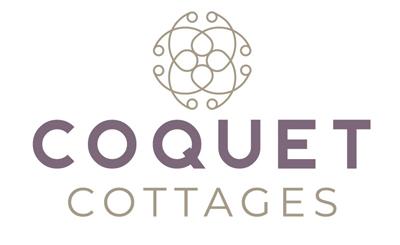 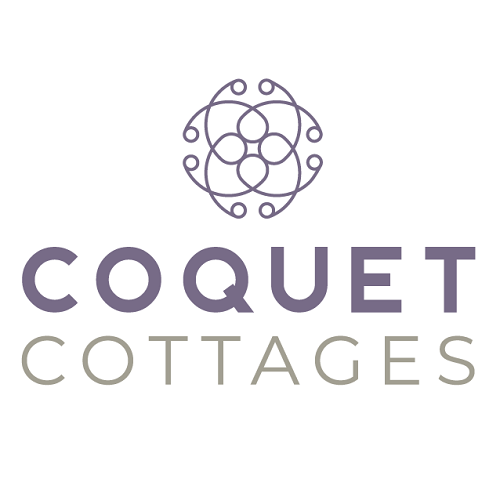 Accessibility Guide for Seascapeinfo@coquetcottages.co.uk, 01665 710700, https://www.coquetcottages.co.uk/northumberland-holiday-cottages/seascape/Contact for accessibility enquiries: Reservations Team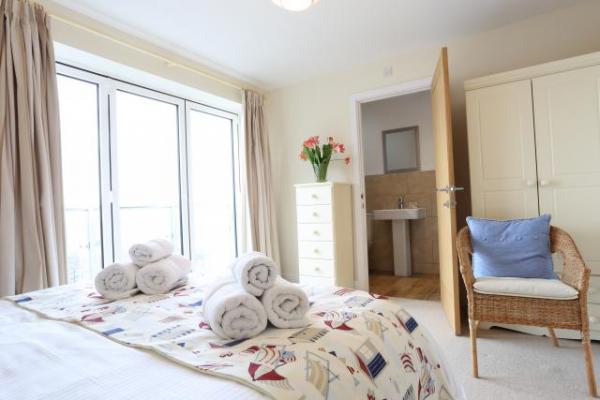 WelcomeSeascape is a stunning seaside holiday home in charming Amble. With unspoilt views of the sea, this gorgeous coastal retreat sleeps 4 guests in 2 bedrooms and welcomes 2 dogs too.Seascape is not entirely suitable for those with limited mobility and not suitable at all for wheelchair users. At a Glance Access with steps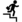 There are steps from the main entrance to:Bedroom Bedrooms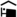 We have non-allergic bedding. Hearing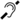 The (bedroom) TVs have subtitles.Getting here1 Bay View
Amble
NE65 0AZ
 Travel by public transport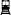 You can get to Seascape by train.The nearest train station is Alnmouth Train Station. The train station is 6 miles / 9.7 km from Seascape.You can catch a taxi from Alnmouth Train Station to Seascape or you can get the bus from Alnmouth Train Station to Amble and walk to Seascape. Travel by taxi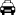 You can get a taxi with Alnmouth Station Taxis by calling 07760 751667. The taxi company has a wheelchair accessible vehicle. Parking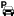 We have a car park. The parking is less than 50 metres from the main entrance. Parking is free.There is a drop-off point at the main entrance. The drop-off point does not have a dropped kerb.From the parking to the main entrance, there are 2 steps. There is no ramp and no lift.The car parking space is less than 2 metres from the front door. The parking space is on a very slight incline. 
Seascape Parking Area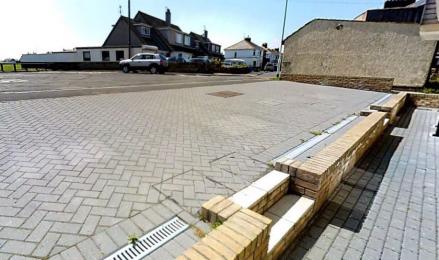 Arrival Path to main entrance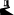 From the street to the main entrance, there is level access.There is a permanent ramp.The path is 1000mm wide, or more.The path is sloped. Main entrance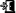 The main entrance has 0 steps.The main door is side hung and automatic.Getting around inside Bedrooms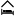 All bedrooms have windows.Bedrooms have bedside lamps, spot lights and natural daylight.Lights are LED, energy saving and traditional filament. TVs have subtitles.All bedrooms are non-smoking.We have non-allergic bedding.All bedrooms have fitted carpets.All wooden floors downstairs.The bedroom nearest the main entrance has 13 steps.We have bathrooms with a separate shower.We have bathrooms with a bath and overhead shower. The walls and the fittings have high colour contrast. Washer in kitchen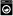 We have an iron and ironing board. Self catering kitchen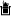 Kitchen in the cottageWe have an open plan kitchen.The table and plates have high colour contrast.
Seascape Kitchen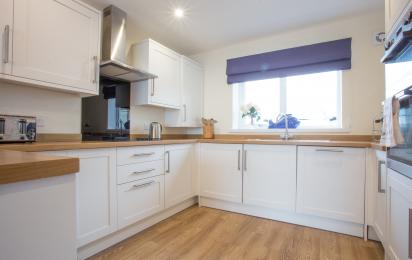  Lounge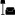 Lounge in the cottage
Seascape Lounge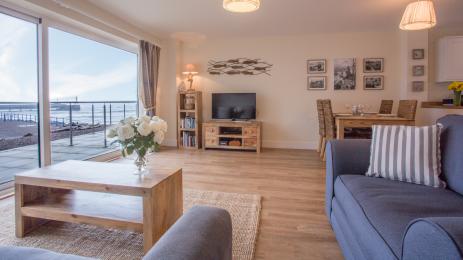 Getting around outside Terrace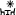 Terrace from the cottageYou can only access the terrace from inside the property.Customer care supportAccessibility equipmentFor a list of more items, please go to http://www.redcross.org.uk/Where-we-work/HealthandSupport?loc=ne65+0xp&r=50&s....The promenade in front of the cottage or the Little Shore Beach. Dogs are only permitted on the beach between October and April.You can hire mobility equipment from Red Cross Newcastle by calling 0191 2737961.Guide last updated: 9 April 2021